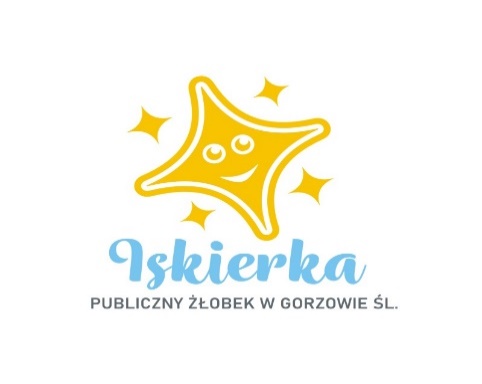 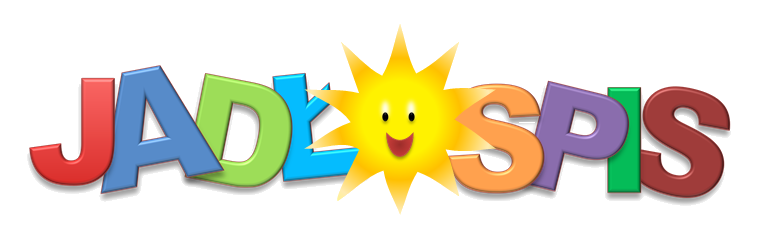 20.12.2021r-23.12.2021r
Poniedziałek:
Śniadanie: Bułka kajzerka z pasztecikiem, herbata z cytryną                                                                 II Śniadanie: Budyń malinowy
Zupa: Zupa lane kluski, kompot jabłkowy lub woda z cytryną
II Danie: Makaron w sosie szpinakowym, kompot jabłkowy lub woda z cytryną
Wtorek:
Śniadanie: Kanapki z szynką drobiową i pomidorem, kawa zbożowa z mlekiem                                                                               II Śniadanie: Świeże owoce
Zupa: Zupa krupnik, kompot wieloowocowy lub woda z pomarańczą
II Danie: Gulasz drobiowy z kaszą i warzywami, kompot wieloowocowy                                               lub woda z pomarańczą
Środa:
Śniadanie: Płatki na mleku, herbata owocowa                                                                                                                                
Zupa: Barszcz z uszkami, kompot wieloowocowy lub woda z pomarańczą
II Danie: Ziemniaki, paluszki rybne, kapusta zasmażana, kompot wieloowocowy                                     lub woda z pomarańczą                                                                                                                        Deser: Owoce : pomarańcze, mandarynki oraz pierniczki                                                                                                            Podwieczorek: Budyń czekoladowy 
Czwartek:
Śniadanie: Pieczywo z szynką i pomidorem , herbata z cytryną                                                                                              II Śniadanie: Kisiel  wiśniowy z biszkoptem
Zupa: Zupa rosół z makaronem, kompot jabłkowy lub woda z cytryną
II Danie: Kluski z gulaszem wp i warzywami,  kompot jabłkowy lub woda z cytrynąWoda do picia jest stale dostępna.Herbata owocowa i kawa z mlekiem nie są słodzone.Dżemy, biszkopty i inne ciastka zawierają znikomą ilość cukru.  Smacznego!